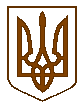 БУЧАНСЬКА     МІСЬКА      РАДАКИЇВСЬКОЇ ОБЛАСТІ ТРИДЦЯТЬ СЬОМА  СЕСІЯ  СЬОМОГО    СКЛИКАННЯР  І   Ш   Е   Н   Н   Я«26»  січня  2018р. 					                          № 1702-37-VIIПро встановлення ставок та пільгіз сплати земельного податку натериторії міста Буча на 2018 рік	На виконання Постанови КМУ №483 від 24.05.17 «Про затвердження форм типових рішень про встановлення ставок та пільг із сплати земельного податку та податку на нерухоме майно, відмінне від земельної ділянки» , керуючись п.284.1 ст. 284 Податкового кодексу України, враховуючи п.3 Прикінцевих та перехідних положень Закону України «Про внесення змін до Податкового кодексу України та деяких законодавчих актів України щодо забезпечення збалансованості бюджетних надходжень у 2018 році» №2245-VII від 07.12.17 та пунктом 24 частини першої ст.26 Закону України "Про місцеве самоврядування в Україні", міська радаВ И Р І Ш И Л А :Додаток 1
до  рішення Бучанської міської ради «Про встановлення ставок та пільг із сплати земельного податку на території міста Буча на 2018 рік» №1702-37-VII  від 26.01.2018СТАВКИ
земельного податку за земельні ділянки, що перебувають у власності платників податкуна території міста БучаСтавки встановлюються на 2018 рік та вводяться в дію з 01 січня 2018 року.Додаток 2
до  рішення Бучанської міської ради «Про встановлення ставок та пільг із сплати земельного податку на території міста Буча на 2018 рік» №______________ від ________2018СТАВКИ
земельного податку за земельні ділянки, що перебувають у постійному користуванні платників податківна території міста БучаСтавки встановлюються на 2018 рік та вводяться в дію з 01 січня 2018 року.Додаток 3
до рішення Бучанської міської ради «Про встановлення ставок та пільг із сплати земельного податку на території міста Буча на 2018 рік» №______________ від ________2018ПЕРЕЛІК
пільг для фізичних та юридичних осіб із сплати земельного податку на території міста БучаПільги встановлюються на 2018 рік та вводяться в дію з 01 січня 2018 року.Також на території міста Буча діють особливості оподаткування та пільги щодо сплати земельного податку для фізичних та юридичних осіб встановлених ст.281 – ст.282, ст.284 Податкового Кодексу України. Не підлягають оподаткуванню земельним податком земельні ділянки вказані в статті 283 Податкового Кодексу України.1. Установити на території міста Буча: 1) ставки земельного податку за земельні ділянки, що перебувають у власності платників податку згідно з додатком 1;     2) ставки земельного податку за земельні ділянки, що перебувають у постійному користуванні платників податку згідно з додатком 2;3) пільги для фізичних та юридичних осіб, надані відповідно до пункту 284.1 статті 284 Податкового кодексу України, за переліком згідно з додатком 3;2. Порядок справляння плати за землю здійснюється відповідно до Податкового Кодексу України.3. Вважати таким, що втратило чинність рішення Бучанської міської ради  «Про встановлення ставок плати за землю за земельні ділянки на території міста Буча» за №2271-72-VІ від 25.06.2015 з урахуванням змін.4. Дане рішення застосовувати з 01 січня 2018 року.5. Відділу економіки оприлюднити дане рішення в засобах масової інформації або на офіційному сайті Бучанської міської ради.6. Контроль за сплатою земельного податку покладається на Ірпінське відділення Вишгородської ОДПІ ГУ ДФС у Київській області.7. Контроль за виконанням даного рішення покласти на постійну комісію з питань соціально-економічного розвитку, підприємництва, житлово-комунального господарства, бюджету, фінансів та інвестування.       Міський голова							А.П.ФедорукКод областіКод областіКод районуКод
згідно з КОАТУУНайменування адміністративно-територіальної одиниці або населеного пункту, або території об'єднаної територіальної громадиНайменування адміністративно-територіальної одиниці або населеного пункту, або території об'єднаної територіальної громадиНайменування адміністративно-територіальної одиниці або населеного пункту, або території об'єднаної територіальної громадиНайменування адміністративно-територіальної одиниці або населеного пункту, або території об'єднаної територіальної громадиНайменування адміністративно-територіальної одиниці або населеного пункту, або території об'єднаної територіальної громади10103210800000м.Бучам.Бучам.Бучам.Бучам.БучаВид цільового призначення земельВид цільового призначення земельВид цільового призначення земельВид цільового призначення земельВид цільового призначення земельСтавки податку
(відсотків нормативної грошової оцінки)Ставки податку
(відсотків нормативної грошової оцінки)Ставки податку
(відсотків нормативної грошової оцінки)Ставки податку
(відсотків нормативної грошової оцінки)Вид цільового призначення земельВид цільового призначення земельВид цільового призначення земельВид цільового призначення земельВид цільового призначення земельза земельні ділянки, нормативну грошову оцінку яких проведено (незалежно від місцезнаходження) що перебувають у власності платників податкуза земельні ділянки, нормативну грошову оцінку яких проведено (незалежно від місцезнаходження) що перебувають у власності платників податкуза земельні ділянки за межами населених пунктів, нормативну грошову оцінку яких не проведеноза земельні ділянки за межами населених пунктів, нормативну грошову оцінку яких не проведенокод2найменування2найменування2найменування2найменування2для юридичних осібдля фізичних осібдля юридичних осібдля фізичних осіб01Землі сільськогосподарського призначенняЗемлі сільськогосподарського призначенняЗемлі сільськогосподарського призначенняЗемлі сільськогосподарського призначенняЗемлі сільськогосподарського призначенняЗемлі сільськогосподарського призначенняЗемлі сільськогосподарського призначенняЗемлі сільськогосподарського призначення01.01Для ведення товарного сільськогосподарського виробництваДля ведення товарного сільськогосподарського виробництваДля ведення товарного сільськогосподарського виробництваДля ведення товарного сільськогосподарського виробництва1,0001,000--01.02Для ведення фермерського господарстваДля ведення фермерського господарстваДля ведення фермерського господарстваДля ведення фермерського господарства----01.03Для ведення особистого селянського господарстваДля ведення особистого селянського господарстваДля ведення особистого селянського господарстваДля ведення особистого селянського господарства1,0001,000--01.04Для ведення підсобного сільського господарстваДля ведення підсобного сільського господарстваДля ведення підсобного сільського господарстваДля ведення підсобного сільського господарства----01.05Для індивідуального садівництваДля індивідуального садівництваДля індивідуального садівництваДля індивідуального садівництва1,0001,000--01.06Для колективного садівництваДля колективного садівництваДля колективного садівництваДля колективного садівництва1,0001,000--01.07Для городництваДля городництваДля городництваДля городництва----01.08Для сінокосіння і випасання худобиДля сінокосіння і випасання худобиДля сінокосіння і випасання худобиДля сінокосіння і випасання худоби----01.09Для дослідних і навчальних цілейДля дослідних і навчальних цілейДля дослідних і навчальних цілейДля дослідних і навчальних цілей----01.10Для пропаганди передового досвіду ведення сільського господарстваДля пропаганди передового досвіду ведення сільського господарстваДля пропаганди передового досвіду ведення сільського господарстваДля пропаганди передового досвіду ведення сільського господарства----01.11Для надання послуг у сільському господарствіДля надання послуг у сільському господарствіДля надання послуг у сільському господарствіДля надання послуг у сільському господарстві----01.12Для розміщення інфраструктури оптових ринків сільськогосподарської продукціїДля розміщення інфраструктури оптових ринків сільськогосподарської продукціїДля розміщення інфраструктури оптових ринків сільськогосподарської продукціїДля розміщення інфраструктури оптових ринків сільськогосподарської продукції----01.13Для іншого сільськогосподарського призначенняДля іншого сільськогосподарського призначенняДля іншого сільськогосподарського призначенняДля іншого сільськогосподарського призначення1,0001,000--01.14Для цілей підрозділів 01.01 - 01.13 та для збереження та використання земель природно-заповідного фондуДля цілей підрозділів 01.01 - 01.13 та для збереження та використання земель природно-заповідного фондуДля цілей підрозділів 01.01 - 01.13 та для збереження та використання земель природно-заповідного фондуДля цілей підрозділів 01.01 - 01.13 та для збереження та використання земель природно-заповідного фонду----02Землі житлової забудовиЗемлі житлової забудовиЗемлі житлової забудовиЗемлі житлової забудовиЗемлі житлової забудовиЗемлі житлової забудовиЗемлі житлової забудовиЗемлі житлової забудови02.01Для будівництва і обслуговування житлового будинку, господарських будівель і споруд (присадибна ділянка)Для будівництва і обслуговування житлового будинку, господарських будівель і споруд (присадибна ділянка)Для будівництва і обслуговування житлового будинку, господарських будівель і споруд (присадибна ділянка)Для будівництва і обслуговування житлового будинку, господарських будівель і споруд (присадибна ділянка)0,5000,300--02.02Для колективного житлового будівництваДля колективного житлового будівництваДля колективного житлового будівництваДля колективного житлового будівництва----02.03Для будівництва і обслуговування багатоквартирного житлового будинкуДля будівництва і обслуговування багатоквартирного житлового будинкуДля будівництва і обслуговування багатоквартирного житлового будинкуДля будівництва і обслуговування багатоквартирного житлового будинку0,5000,500--02.04Для будівництва і обслуговування будівель тимчасового проживанняДля будівництва і обслуговування будівель тимчасового проживанняДля будівництва і обслуговування будівель тимчасового проживанняДля будівництва і обслуговування будівель тимчасового проживання----02.05Для будівництва індивідуальних гаражівДля будівництва індивідуальних гаражівДля будівництва індивідуальних гаражівДля будівництва індивідуальних гаражів0,5000,500--02.06Для колективного гаражного будівництваДля колективного гаражного будівництваДля колективного гаражного будівництваДля колективного гаражного будівництва0,5000,500--02.07Для іншої житлової забудовиДля іншої житлової забудовиДля іншої житлової забудовиДля іншої житлової забудови3,0003,000--02.08Для цілей підрозділів 02.01 - 02.07 та для збереження та використання земель природно-заповідного фондуДля цілей підрозділів 02.01 - 02.07 та для збереження та використання земель природно-заповідного фондуДля цілей підрозділів 02.01 - 02.07 та для збереження та використання земель природно-заповідного фондуДля цілей підрозділів 02.01 - 02.07 та для збереження та використання земель природно-заповідного фонду----03Землі громадської забудовиЗемлі громадської забудовиЗемлі громадської забудовиЗемлі громадської забудовиЗемлі громадської забудовиЗемлі громадської забудовиЗемлі громадської забудовиЗемлі громадської забудови03.01Для будівництва та обслуговування будівель органів державної влади та місцевого самоврядуванняДля будівництва та обслуговування будівель органів державної влади та місцевого самоврядуванняДля будівництва та обслуговування будівель органів державної влади та місцевого самоврядуванняДля будівництва та обслуговування будівель органів державної влади та місцевого самоврядування00--03.02Для будівництва та обслуговування будівель закладів освітиДля будівництва та обслуговування будівель закладів освітиДля будівництва та обслуговування будівель закладів освітиДля будівництва та обслуговування будівель закладів освіти3,0003,000--03.03Для будівництва та обслуговування будівель закладів охорони здоров'я та соціальної допомогиДля будівництва та обслуговування будівель закладів охорони здоров'я та соціальної допомогиДля будівництва та обслуговування будівель закладів охорони здоров'я та соціальної допомогиДля будівництва та обслуговування будівель закладів охорони здоров'я та соціальної допомоги3,0003,000--03.04Для будівництва та обслуговування будівель громадських та релігійних організаційДля будівництва та обслуговування будівель громадських та релігійних організаційДля будівництва та обслуговування будівель громадських та релігійних організаційДля будівництва та обслуговування будівель громадських та релігійних організацій3,003,000--03.05Для будівництва та обслуговування будівель закладів культурно-просвітницького обслуговуванняДля будівництва та обслуговування будівель закладів культурно-просвітницького обслуговуванняДля будівництва та обслуговування будівель закладів культурно-просвітницького обслуговуванняДля будівництва та обслуговування будівель закладів культурно-просвітницького обслуговування2,0002,000--03.06Для будівництва та обслуговування будівель екстериторіальних організацій та органівДля будівництва та обслуговування будівель екстериторіальних організацій та органівДля будівництва та обслуговування будівель екстериторіальних організацій та органівДля будівництва та обслуговування будівель екстериторіальних організацій та органів----03.07Для будівництва та обслуговування будівель торгівліДля будівництва та обслуговування будівель торгівліДля будівництва та обслуговування будівель торгівліДля будівництва та обслуговування будівель торгівлі3,0003,000--03.08Для будівництва та обслуговування об'єктів туристичної інфраструктури та закладів громадського харчуванняДля будівництва та обслуговування об'єктів туристичної інфраструктури та закладів громадського харчуванняДля будівництва та обслуговування об'єктів туристичної інфраструктури та закладів громадського харчуванняДля будівництва та обслуговування об'єктів туристичної інфраструктури та закладів громадського харчування3,0003,000--03.09Для будівництва та обслуговування будівель кредитно-фінансових установДля будівництва та обслуговування будівель кредитно-фінансових установДля будівництва та обслуговування будівель кредитно-фінансових установДля будівництва та обслуговування будівель кредитно-фінансових установ3,0003,000--03.10Для будівництва та обслуговування будівель ринкової інфраструктуриДля будівництва та обслуговування будівель ринкової інфраструктуриДля будівництва та обслуговування будівель ринкової інфраструктуриДля будівництва та обслуговування будівель ринкової інфраструктури3,0003,000--03.11Для будівництва та обслуговування будівель і споруд закладів наукиДля будівництва та обслуговування будівель і споруд закладів наукиДля будівництва та обслуговування будівель і споруд закладів наукиДля будівництва та обслуговування будівель і споруд закладів науки3,0003,000--03.12Для будівництва та обслуговування будівель закладів комунального обслуговуванняДля будівництва та обслуговування будівель закладів комунального обслуговуванняДля будівництва та обслуговування будівель закладів комунального обслуговуванняДля будівництва та обслуговування будівель закладів комунального обслуговування3,0003,000--03.13Для будівництва та обслуговування будівель закладів побутового обслуговуванняДля будівництва та обслуговування будівель закладів побутового обслуговуванняДля будівництва та обслуговування будівель закладів побутового обслуговуванняДля будівництва та обслуговування будівель закладів побутового обслуговування3,0003,000--03.14Для розміщення та постійної діяльності органів ДСНСДля розміщення та постійної діяльності органів ДСНСДля розміщення та постійної діяльності органів ДСНСДля розміщення та постійної діяльності органів ДСНС00--03.15Для будівництва та обслуговування інших будівель громадської забудовиДля будівництва та обслуговування інших будівель громадської забудовиДля будівництва та обслуговування інших будівель громадської забудовиДля будівництва та обслуговування інших будівель громадської забудови3,0003,000--03.16Для цілей підрозділів 03.01 - 03.15 та для збереження та використання земель природно-заповідного фондуДля цілей підрозділів 03.01 - 03.15 та для збереження та використання земель природно-заповідного фондуДля цілей підрозділів 03.01 - 03.15 та для збереження та використання земель природно-заповідного фондуДля цілей підрозділів 03.01 - 03.15 та для збереження та використання земель природно-заповідного фонду----04Землі природно-заповідного фондуЗемлі природно-заповідного фондуЗемлі природно-заповідного фондуЗемлі природно-заповідного фондуЗемлі природно-заповідного фондуЗемлі природно-заповідного фондуЗемлі природно-заповідного фондуЗемлі природно-заповідного фонду04.01Для збереження та використання біосферних заповідниківДля збереження та використання біосферних заповідниківДля збереження та використання біосферних заповідниківДля збереження та використання біосферних заповідників----04.02Для збереження та використання природних заповідниківДля збереження та використання природних заповідниківДля збереження та використання природних заповідниківДля збереження та використання природних заповідників----04.03Для збереження та використання національних природних парківДля збереження та використання національних природних парківДля збереження та використання національних природних парківДля збереження та використання національних природних парків----04.04Для збереження та використання ботанічних садівДля збереження та використання ботанічних садівДля збереження та використання ботанічних садівДля збереження та використання ботанічних садів----04.05Для збереження та використання зоологічних парківДля збереження та використання зоологічних парківДля збереження та використання зоологічних парківДля збереження та використання зоологічних парків----04.06Для збереження та використання дендрологічних парківДля збереження та використання дендрологічних парківДля збереження та використання дендрологічних парківДля збереження та використання дендрологічних парків----04.07Для збереження та використання
парків - пам'яток садово-паркового мистецтваДля збереження та використання
парків - пам'яток садово-паркового мистецтваДля збереження та використання
парків - пам'яток садово-паркового мистецтваДля збереження та використання
парків - пам'яток садово-паркового мистецтва----04.08Для збереження та використання заказниківДля збереження та використання заказниківДля збереження та використання заказниківДля збереження та використання заказників----04.09Для збереження та використання заповідних урочищДля збереження та використання заповідних урочищДля збереження та використання заповідних урочищДля збереження та використання заповідних урочищ----04.10Для збереження та використання пам'яток природиДля збереження та використання пам'яток природиДля збереження та використання пам'яток природиДля збереження та використання пам'яток природи----04.11Для збереження та використання регіональних ландшафтних парківДля збереження та використання регіональних ландшафтних парківДля збереження та використання регіональних ландшафтних парківДля збереження та використання регіональних ландшафтних парків----05Землі іншого природоохоронного призначенняЗемлі іншого природоохоронного призначенняЗемлі іншого природоохоронного призначенняЗемлі іншого природоохоронного призначенняЗемлі іншого природоохоронного призначенняЗемлі іншого природоохоронного призначенняЗемлі іншого природоохоронного призначенняЗемлі іншого природоохоронного призначення06Землі оздоровчого призначення (землі, що мають природні лікувальні властивості, які використовуються або можуть використовуватися
для профілактики захворювань і лікування людей)Землі оздоровчого призначення (землі, що мають природні лікувальні властивості, які використовуються або можуть використовуватися
для профілактики захворювань і лікування людей)Землі оздоровчого призначення (землі, що мають природні лікувальні властивості, які використовуються або можуть використовуватися
для профілактики захворювань і лікування людей)Землі оздоровчого призначення (землі, що мають природні лікувальні властивості, які використовуються або можуть використовуватися
для профілактики захворювань і лікування людей)Землі оздоровчого призначення (землі, що мають природні лікувальні властивості, які використовуються або можуть використовуватися
для профілактики захворювань і лікування людей)Землі оздоровчого призначення (землі, що мають природні лікувальні властивості, які використовуються або можуть використовуватися
для профілактики захворювань і лікування людей)Землі оздоровчого призначення (землі, що мають природні лікувальні властивості, які використовуються або можуть використовуватися
для профілактики захворювань і лікування людей)Землі оздоровчого призначення (землі, що мають природні лікувальні властивості, які використовуються або можуть використовуватися
для профілактики захворювань і лікування людей)06.01Для будівництва і обслуговування санаторно-оздоровчих закладівДля будівництва і обслуговування санаторно-оздоровчих закладівДля будівництва і обслуговування санаторно-оздоровчих закладівДля будівництва і обслуговування санаторно-оздоровчих закладів0,1000,100--06.02Для розробки родовищ природних лікувальних ресурсівДля розробки родовищ природних лікувальних ресурсівДля розробки родовищ природних лікувальних ресурсівДля розробки родовищ природних лікувальних ресурсів----06.03Для інших оздоровчих цілейДля інших оздоровчих цілейДля інших оздоровчих цілейДля інших оздоровчих цілей1,5001,500--06.04Для цілей підрозділів 06.01 - 06.03 та для збереження та використання земель природно-заповідного фондуДля цілей підрозділів 06.01 - 06.03 та для збереження та використання земель природно-заповідного фондуДля цілей підрозділів 06.01 - 06.03 та для збереження та використання земель природно-заповідного фондуДля цілей підрозділів 06.01 - 06.03 та для збереження та використання земель природно-заповідного фонду----07Землі рекреаційного призначенняЗемлі рекреаційного призначенняЗемлі рекреаційного призначенняЗемлі рекреаційного призначенняЗемлі рекреаційного призначенняЗемлі рекреаційного призначенняЗемлі рекреаційного призначенняЗемлі рекреаційного призначення07.01Для будівництва та обслуговування об'єктів рекреаційного призначенняДля будівництва та обслуговування об'єктів рекреаційного призначенняДля будівництва та обслуговування об'єктів рекреаційного призначенняДля будівництва та обслуговування об'єктів рекреаційного призначення0,1000,100--07.02Для будівництва та обслуговування об'єктів фізичної культури і спортуДля будівництва та обслуговування об'єктів фізичної культури і спортуДля будівництва та обслуговування об'єктів фізичної культури і спортуДля будівництва та обслуговування об'єктів фізичної культури і спорту0,1000,100--07.03Для індивідуального дачного будівництваДля індивідуального дачного будівництваДля індивідуального дачного будівництваДля індивідуального дачного будівництва0,1000,100--07.04Для колективного дачного будівництваДля колективного дачного будівництваДля колективного дачного будівництваДля колективного дачного будівництва----07.05Для цілей підрозділів 07.01 - 07.04 та для збереження та використання земель природно-заповідного фондуДля цілей підрозділів 07.01 - 07.04 та для збереження та використання земель природно-заповідного фондуДля цілей підрозділів 07.01 - 07.04 та для збереження та використання земель природно-заповідного фондуДля цілей підрозділів 07.01 - 07.04 та для збереження та використання земель природно-заповідного фонду----08Землі історико-культурного призначенняЗемлі історико-культурного призначенняЗемлі історико-культурного призначенняЗемлі історико-культурного призначенняЗемлі історико-культурного призначенняЗемлі історико-культурного призначенняЗемлі історико-культурного призначенняЗемлі історико-культурного призначення08.01Для забезпечення охорони об'єктів культурної спадщиниДля забезпечення охорони об'єктів культурної спадщиниДля забезпечення охорони об'єктів культурної спадщиниДля забезпечення охорони об'єктів культурної спадщини1,0001,000--08.02Для розміщення та обслуговування музейних закладівДля розміщення та обслуговування музейних закладівДля розміщення та обслуговування музейних закладівДля розміщення та обслуговування музейних закладів1,0001,000--08.03Для іншого історико-культурного призначенняДля іншого історико-культурного призначенняДля іншого історико-культурного призначенняДля іншого історико-культурного призначення1,0001,000--08.04Для цілей підрозділів 08.01 - 08.03 та для збереження та використання земель природно-заповідного фондуДля цілей підрозділів 08.01 - 08.03 та для збереження та використання земель природно-заповідного фондуДля цілей підрозділів 08.01 - 08.03 та для збереження та використання земель природно-заповідного фондуДля цілей підрозділів 08.01 - 08.03 та для збереження та використання земель природно-заповідного фонду----09Землі лісогосподарського призначенняЗемлі лісогосподарського призначенняЗемлі лісогосподарського призначенняЗемлі лісогосподарського призначенняЗемлі лісогосподарського призначенняЗемлі лісогосподарського призначенняЗемлі лісогосподарського призначенняЗемлі лісогосподарського призначення09.01Для ведення лісового господарства і пов'язаних з ним послугДля ведення лісового господарства і пов'язаних з ним послугДля ведення лісового господарства і пов'язаних з ним послугДля ведення лісового господарства і пов'язаних з ним послуг----09.02Для іншого лісогосподарського призначенняДля іншого лісогосподарського призначенняДля іншого лісогосподарського призначенняДля іншого лісогосподарського призначення1,0001,000--09.03Для цілей підрозділів 09.01 - 09.02 та для збереження та використання земель природно-заповідного фондуДля цілей підрозділів 09.01 - 09.02 та для збереження та використання земель природно-заповідного фондуДля цілей підрозділів 09.01 - 09.02 та для збереження та використання земель природно-заповідного фондуДля цілей підрозділів 09.01 - 09.02 та для збереження та використання земель природно-заповідного фонду----10Землі водного фондуЗемлі водного фондуЗемлі водного фондуЗемлі водного фондуЗемлі водного фондуЗемлі водного фондуЗемлі водного фондуЗемлі водного фонду10.01Для експлуатації та догляду за водними об'єктамиДля експлуатації та догляду за водними об'єктамиДля експлуатації та догляду за водними об'єктамиДля експлуатації та догляду за водними об'єктами3,0003,000--10.02Для облаштування та догляду за прибережними захисними смугамиДля облаштування та догляду за прибережними захисними смугамиДля облаштування та догляду за прибережними захисними смугамиДля облаштування та догляду за прибережними захисними смугами3,0003,000--10.03Для експлуатації та догляду за смугами відведенняДля експлуатації та догляду за смугами відведенняДля експлуатації та догляду за смугами відведенняДля експлуатації та догляду за смугами відведення3,0003,000--10.04Для експлуатації та догляду за гідротехнічними, іншими водогосподарськими спорудами і каналамиДля експлуатації та догляду за гідротехнічними, іншими водогосподарськими спорудами і каналамиДля експлуатації та догляду за гідротехнічними, іншими водогосподарськими спорудами і каналамиДля експлуатації та догляду за гідротехнічними, іншими водогосподарськими спорудами і каналами3,0003,000--10.05Для догляду за береговими смугами водних шляхівДля догляду за береговими смугами водних шляхівДля догляду за береговими смугами водних шляхівДля догляду за береговими смугами водних шляхів3,0003,000--10.06Для сінокосінняДля сінокосінняДля сінокосінняДля сінокосіння----10.07Для рибогосподарських потребДля рибогосподарських потребДля рибогосподарських потребДля рибогосподарських потреб----10.08Для культурно-оздоровчих потреб, рекреаційних, спортивних і туристичних цілейДля культурно-оздоровчих потреб, рекреаційних, спортивних і туристичних цілейДля культурно-оздоровчих потреб, рекреаційних, спортивних і туристичних цілейДля культурно-оздоровчих потреб, рекреаційних, спортивних і туристичних цілей3,0003,000--10.09Для проведення науково-дослідних робітДля проведення науково-дослідних робітДля проведення науково-дослідних робітДля проведення науково-дослідних робіт----10.10Для будівництва та експлуатації гідротехнічних, гідрометричних та лінійних спорудДля будівництва та експлуатації гідротехнічних, гідрометричних та лінійних спорудДля будівництва та експлуатації гідротехнічних, гідрометричних та лінійних спорудДля будівництва та експлуатації гідротехнічних, гідрометричних та лінійних споруд3,0003,000--10.11Для будівництва та експлуатації санаторіїв та інших лікувально-оздоровчих закладів у межах прибережних захисних смуг морів, морських заток і лиманівДля будівництва та експлуатації санаторіїв та інших лікувально-оздоровчих закладів у межах прибережних захисних смуг морів, морських заток і лиманівДля будівництва та експлуатації санаторіїв та інших лікувально-оздоровчих закладів у межах прибережних захисних смуг морів, морських заток і лиманівДля будівництва та експлуатації санаторіїв та інших лікувально-оздоровчих закладів у межах прибережних захисних смуг морів, морських заток і лиманів----10.12Для цілей підрозділів 10.01 - 10.11 та для збереження та використання земель природно-заповідного фондуДля цілей підрозділів 10.01 - 10.11 та для збереження та використання земель природно-заповідного фондуДля цілей підрозділів 10.01 - 10.11 та для збереження та використання земель природно-заповідного фондуДля цілей підрозділів 10.01 - 10.11 та для збереження та використання земель природно-заповідного фонду----11Землі промисловостіЗемлі промисловостіЗемлі промисловостіЗемлі промисловостіЗемлі промисловостіЗемлі промисловостіЗемлі промисловостіЗемлі промисловості11.01Для розміщення та експлуатації основних, підсобних і допоміжних будівель та споруд підприємствами, що пов'язані з користуванням надрамиДля розміщення та експлуатації основних, підсобних і допоміжних будівель та споруд підприємствами, що пов'язані з користуванням надрамиДля розміщення та експлуатації основних, підсобних і допоміжних будівель та споруд підприємствами, що пов'язані з користуванням надрамиДля розміщення та експлуатації основних, підсобних і допоміжних будівель та споруд підприємствами, що пов'язані з користуванням надрами----11.02Для розміщення та експлуатації основних, підсобних і допоміжних будівель та споруд підприємств переробної, машинобудівної та іншої промисловостіДля розміщення та експлуатації основних, підсобних і допоміжних будівель та споруд підприємств переробної, машинобудівної та іншої промисловостіДля розміщення та експлуатації основних, підсобних і допоміжних будівель та споруд підприємств переробної, машинобудівної та іншої промисловостіДля розміщення та експлуатації основних, підсобних і допоміжних будівель та споруд підприємств переробної, машинобудівної та іншої промисловості2,0002,000--11.03Для розміщення та експлуатації основних, підсобних і допоміжних будівель та споруд будівельних організацій та підприємствДля розміщення та експлуатації основних, підсобних і допоміжних будівель та споруд будівельних організацій та підприємствДля розміщення та експлуатації основних, підсобних і допоміжних будівель та споруд будівельних організацій та підприємствДля розміщення та експлуатації основних, підсобних і допоміжних будівель та споруд будівельних організацій та підприємств2,0002,000--11.04Для розміщення та експлуатації основних, підсобних і допоміжних будівель та споруд технічної інфраструктури (виробництва та розподілення газу, постачання пари та гарячої води, збирання, очищення та розподілення води)Для розміщення та експлуатації основних, підсобних і допоміжних будівель та споруд технічної інфраструктури (виробництва та розподілення газу, постачання пари та гарячої води, збирання, очищення та розподілення води)Для розміщення та експлуатації основних, підсобних і допоміжних будівель та споруд технічної інфраструктури (виробництва та розподілення газу, постачання пари та гарячої води, збирання, очищення та розподілення води)Для розміщення та експлуатації основних, підсобних і допоміжних будівель та споруд технічної інфраструктури (виробництва та розподілення газу, постачання пари та гарячої води, збирання, очищення та розподілення води)3,0003,000--11.05Для цілей підрозділів 11.01 - 11.04 та для збереження та використання земель природно-заповідного фондуДля цілей підрозділів 11.01 - 11.04 та для збереження та використання земель природно-заповідного фондуДля цілей підрозділів 11.01 - 11.04 та для збереження та використання земель природно-заповідного фондуДля цілей підрозділів 11.01 - 11.04 та для збереження та використання земель природно-заповідного фонду----12Землі транспортуЗемлі транспортуЗемлі транспортуЗемлі транспортуЗемлі транспортуЗемлі транспортуЗемлі транспортуЗемлі транспорту12.01Для розміщення та експлуатації будівель і споруд залізничного транспортуДля розміщення та експлуатації будівель і споруд залізничного транспортуДля розміщення та експлуатації будівель і споруд залізничного транспортуДля розміщення та експлуатації будівель і споруд залізничного транспорту3,0003,000--12.02Для розміщення та експлуатації будівель і споруд морського транспортуДля розміщення та експлуатації будівель і споруд морського транспортуДля розміщення та експлуатації будівель і споруд морського транспортуДля розміщення та експлуатації будівель і споруд морського транспорту----12.03Для розміщення та експлуатації будівель і споруд річкового транспортуДля розміщення та експлуатації будівель і споруд річкового транспортуДля розміщення та експлуатації будівель і споруд річкового транспортуДля розміщення та експлуатації будівель і споруд річкового транспорту----12.04Для розміщення та експлуатації будівель і споруд автомобільного транспорту та дорожнього господарстваДля розміщення та експлуатації будівель і споруд автомобільного транспорту та дорожнього господарстваДля розміщення та експлуатації будівель і споруд автомобільного транспорту та дорожнього господарстваДля розміщення та експлуатації будівель і споруд автомобільного транспорту та дорожнього господарства2,0002,000--12.05Для розміщення та експлуатації будівель і споруд авіаційного транспортуДля розміщення та експлуатації будівель і споруд авіаційного транспортуДля розміщення та експлуатації будівель і споруд авіаційного транспортуДля розміщення та експлуатації будівель і споруд авіаційного транспорту----12.06Для розміщення та експлуатації об'єктів трубопровідного транспортуДля розміщення та експлуатації об'єктів трубопровідного транспортуДля розміщення та експлуатації об'єктів трубопровідного транспортуДля розміщення та експлуатації об'єктів трубопровідного транспорту----12.07Для розміщення та експлуатації будівель і споруд міського електротранспортуДля розміщення та експлуатації будівель і споруд міського електротранспортуДля розміщення та експлуатації будівель і споруд міського електротранспортуДля розміщення та експлуатації будівель і споруд міського електротранспорту----12.08Для розміщення та експлуатації будівель і споруд додаткових транспортних послуг та допоміжних операційДля розміщення та експлуатації будівель і споруд додаткових транспортних послуг та допоміжних операційДля розміщення та експлуатації будівель і споруд додаткових транспортних послуг та допоміжних операційДля розміщення та експлуатації будівель і споруд додаткових транспортних послуг та допоміжних операцій2,0002,000--12.09Для розміщення та експлуатації будівель і споруд іншого наземного транспортуДля розміщення та експлуатації будівель і споруд іншого наземного транспортуДля розміщення та експлуатації будівель і споруд іншого наземного транспортуДля розміщення та експлуатації будівель і споруд іншого наземного транспорту2,0002,000--12.10Для цілей підрозділів 12.01 - 12.09 та для збереження та використання земель природно-заповідного фондуДля цілей підрозділів 12.01 - 12.09 та для збереження та використання земель природно-заповідного фондуДля цілей підрозділів 12.01 - 12.09 та для збереження та використання земель природно-заповідного фондуДля цілей підрозділів 12.01 - 12.09 та для збереження та використання земель природно-заповідного фонду----13Землі зв'язкуЗемлі зв'язкуЗемлі зв'язкуЗемлі зв'язкуЗемлі зв'язкуЗемлі зв'язкуЗемлі зв'язкуЗемлі зв'язку13.01Для розміщення та експлуатації об'єктів і споруд телекомунікаційДля розміщення та експлуатації об'єктів і споруд телекомунікаційДля розміщення та експлуатації об'єктів і споруд телекомунікаційДля розміщення та експлуатації об'єктів і споруд телекомунікацій3,0003,000--13.02Для розміщення та експлуатації будівель та споруд об'єктів поштового зв'язкуДля розміщення та експлуатації будівель та споруд об'єктів поштового зв'язкуДля розміщення та експлуатації будівель та споруд об'єктів поштового зв'язкуДля розміщення та експлуатації будівель та споруд об'єктів поштового зв'язку3,0003,000--13.03Для розміщення та експлуатації інших технічних засобів зв'язкуДля розміщення та експлуатації інших технічних засобів зв'язкуДля розміщення та експлуатації інших технічних засобів зв'язкуДля розміщення та експлуатації інших технічних засобів зв'язку3,0003,000--13.04Для цілей підрозділів 13.01 - 13.03, 13.05 та для збереження та використання земель природно-заповідного фондуДля цілей підрозділів 13.01 - 13.03, 13.05 та для збереження та використання земель природно-заповідного фондуДля цілей підрозділів 13.01 - 13.03, 13.05 та для збереження та використання земель природно-заповідного фондуДля цілей підрозділів 13.01 - 13.03, 13.05 та для збереження та використання земель природно-заповідного фонду--14Землі енергетикиЗемлі енергетикиЗемлі енергетикиЗемлі енергетикиЗемлі енергетикиЗемлі енергетикиЗемлі енергетикиЗемлі енергетики14.01Для розміщення, будівництва, експлуатації та обслуговування будівель і споруд об'єктів енергогенеруючих підприємств, установ і організаційДля розміщення, будівництва, експлуатації та обслуговування будівель і споруд об'єктів енергогенеруючих підприємств, установ і організаційДля розміщення, будівництва, експлуатації та обслуговування будівель і споруд об'єктів енергогенеруючих підприємств, установ і організаційДля розміщення, будівництва, експлуатації та обслуговування будівель і споруд об'єктів енергогенеруючих підприємств, установ і організацій3,0003,000--14.02Для розміщення, будівництва, експлуатації та обслуговування будівель і споруд об'єктів передачі електричної та теплової енергіїДля розміщення, будівництва, експлуатації та обслуговування будівель і споруд об'єктів передачі електричної та теплової енергіїДля розміщення, будівництва, експлуатації та обслуговування будівель і споруд об'єктів передачі електричної та теплової енергіїДля розміщення, будівництва, експлуатації та обслуговування будівель і споруд об'єктів передачі електричної та теплової енергії3,0003,000--14.03Для цілей підрозділів 14.01 - 14.02 та для збереження та використання земель природно-заповідного фондуДля цілей підрозділів 14.01 - 14.02 та для збереження та використання земель природно-заповідного фондуДля цілей підрозділів 14.01 - 14.02 та для збереження та використання земель природно-заповідного фондуДля цілей підрозділів 14.01 - 14.02 та для збереження та використання земель природно-заповідного фонду----15Землі оборониЗемлі оборониЗемлі оборониЗемлі оборониЗемлі оборониЗемлі оборониЗемлі оборониЗемлі оборони15.01Для розміщення та постійної діяльності Збройних СилДля розміщення та постійної діяльності Збройних СилДля розміщення та постійної діяльності Збройних СилДля розміщення та постійної діяльності Збройних Сил----15.02Для розміщення та постійної діяльності військових частин (підрозділів) Національної гвардіїДля розміщення та постійної діяльності військових частин (підрозділів) Національної гвардіїДля розміщення та постійної діяльності військових частин (підрозділів) Національної гвардіїДля розміщення та постійної діяльності військових частин (підрозділів) Національної гвардії----15.03Для розміщення та постійної діяльності ДержприкордонслужбиДля розміщення та постійної діяльності ДержприкордонслужбиДля розміщення та постійної діяльності ДержприкордонслужбиДля розміщення та постійної діяльності Держприкордонслужби----15.04Для розміщення та постійної діяльності СБУДля розміщення та постійної діяльності СБУДля розміщення та постійної діяльності СБУДля розміщення та постійної діяльності СБУ----15.05Для розміщення та постійної діяльності ДержспецтрансслужбиДля розміщення та постійної діяльності ДержспецтрансслужбиДля розміщення та постійної діяльності ДержспецтрансслужбиДля розміщення та постійної діяльності Держспецтрансслужби----15.06Для розміщення та постійної діяльності Служби зовнішньої розвідкиДля розміщення та постійної діяльності Служби зовнішньої розвідкиДля розміщення та постійної діяльності Служби зовнішньої розвідкиДля розміщення та постійної діяльності Служби зовнішньої розвідки----15.07Для розміщення та постійної діяльності інших, утворених відповідно до законів, військових формуваньДля розміщення та постійної діяльності інших, утворених відповідно до законів, військових формуваньДля розміщення та постійної діяльності інших, утворених відповідно до законів, військових формуваньДля розміщення та постійної діяльності інших, утворених відповідно до законів, військових формувань----15.08Для цілей підрозділів 15.01 - 15.07 та для збереження та використання земель природно-заповідного фондуДля цілей підрозділів 15.01 - 15.07 та для збереження та використання земель природно-заповідного фондуДля цілей підрозділів 15.01 - 15.07 та для збереження та використання земель природно-заповідного фондуДля цілей підрозділів 15.01 - 15.07 та для збереження та використання земель природно-заповідного фонду----16Землі запасуЗемлі запасуЗемлі запасуЗемлі запасу----17Землі резервного фондуЗемлі резервного фондуЗемлі резервного фондуЗемлі резервного фонду----18Землі загального користуванняЗемлі загального користуванняЗемлі загального користуванняЗемлі загального користування00--19Для цілей підрозділів 16-18 та для збереження та використання земель природно-заповідного фондуДля цілей підрозділів 16-18 та для збереження та використання земель природно-заповідного фондуДля цілей підрозділів 16-18 та для збереження та використання земель природно-заповідного фондуДля цілей підрозділів 16-18 та для збереження та використання земель природно-заповідного фонду----Код областіКод областіКод районуКод
згідно з КОАТУУНайменування адміністративно-територіальної одиниці або населеного пункту, або території об'єднаної територіальної громадиНайменування адміністративно-територіальної одиниці або населеного пункту, або території об'єднаної територіальної громадиНайменування адміністративно-територіальної одиниці або населеного пункту, або території об'єднаної територіальної громадиНайменування адміністративно-територіальної одиниці або населеного пункту, або території об'єднаної територіальної громадиНайменування адміністративно-територіальної одиниці або населеного пункту, або території об'єднаної територіальної громади10103210800000м.Бучам.Бучам.Бучам.Бучам.БучаВид цільового призначення земельВид цільового призначення земельВид цільового призначення земельВид цільового призначення земельВид цільового призначення земельСтавки податку
(відсотків нормативної грошової оцінки)Ставки податку
(відсотків нормативної грошової оцінки)Ставки податку
(відсотків нормативної грошової оцінки)Ставки податку
(відсотків нормативної грошової оцінки)Вид цільового призначення земельВид цільового призначення земельВид цільового призначення земельВид цільового призначення земельВид цільового призначення земельза земельні ділянки, нормативну грошову оцінку яких проведено (незалежно від місцезнаходження) що перебувають у постійному користуванні платників податкуза земельні ділянки, нормативну грошову оцінку яких проведено (незалежно від місцезнаходження) що перебувають у постійному користуванні платників податкуза земельні ділянки за межами населених пунктів, нормативну грошову оцінку яких не проведеноза земельні ділянки за межами населених пунктів, нормативну грошову оцінку яких не проведенокод2найменування2найменування2найменування2найменування2для юридичних осібдля фізичних осібдля юридичних осібдля фізичних осіб01Землі сільськогосподарського призначенняЗемлі сільськогосподарського призначенняЗемлі сільськогосподарського призначенняЗемлі сільськогосподарського призначенняЗемлі сільськогосподарського призначенняЗемлі сільськогосподарського призначенняЗемлі сільськогосподарського призначенняЗемлі сільськогосподарського призначення01.01Для ведення товарного сільськогосподарського виробництваДля ведення товарного сільськогосподарського виробництваДля ведення товарного сільськогосподарського виробництваДля ведення товарного сільськогосподарського виробництва3,0003,000--01.02Для ведення фермерського господарстваДля ведення фермерського господарстваДля ведення фермерського господарстваДля ведення фермерського господарства----01.03Для ведення особистого селянського господарстваДля ведення особистого селянського господарстваДля ведення особистого селянського господарстваДля ведення особистого селянського господарства3,0003,000--01.04Для ведення підсобного сільського господарстваДля ведення підсобного сільського господарстваДля ведення підсобного сільського господарстваДля ведення підсобного сільського господарства----01.05Для індивідуального садівництваДля індивідуального садівництваДля індивідуального садівництваДля індивідуального садівництва3,0003,000--01.06Для колективного садівництваДля колективного садівництваДля колективного садівництваДля колективного садівництва3,0003,000--01.07Для городництваДля городництваДля городництваДля городництва----01.08Для сінокосіння і випасання худобиДля сінокосіння і випасання худобиДля сінокосіння і випасання худобиДля сінокосіння і випасання худоби----01.09Для дослідних і навчальних цілейДля дослідних і навчальних цілейДля дослідних і навчальних цілейДля дослідних і навчальних цілей----01.10Для пропаганди передового досвіду ведення сільського господарстваДля пропаганди передового досвіду ведення сільського господарстваДля пропаганди передового досвіду ведення сільського господарстваДля пропаганди передового досвіду ведення сільського господарства----01.11Для надання послуг у сільському господарствіДля надання послуг у сільському господарствіДля надання послуг у сільському господарствіДля надання послуг у сільському господарстві----01.12Для розміщення інфраструктури оптових ринків сільськогосподарської продукціїДля розміщення інфраструктури оптових ринків сільськогосподарської продукціїДля розміщення інфраструктури оптових ринків сільськогосподарської продукціїДля розміщення інфраструктури оптових ринків сільськогосподарської продукції----01.13Для іншого сільськогосподарського призначенняДля іншого сільськогосподарського призначенняДля іншого сільськогосподарського призначенняДля іншого сільськогосподарського призначення1,0001,000--01.14Для цілей підрозділів 01.01 - 01.13 та для збереження та використання земель природно-заповідного фондуДля цілей підрозділів 01.01 - 01.13 та для збереження та використання земель природно-заповідного фондуДля цілей підрозділів 01.01 - 01.13 та для збереження та використання земель природно-заповідного фондуДля цілей підрозділів 01.01 - 01.13 та для збереження та використання земель природно-заповідного фонду----02Землі житлової забудовиЗемлі житлової забудовиЗемлі житлової забудовиЗемлі житлової забудовиЗемлі житлової забудовиЗемлі житлової забудовиЗемлі житлової забудовиЗемлі житлової забудови02.01Для будівництва і обслуговування житлового будинку, господарських будівель і споруд (присадибна ділянка)Для будівництва і обслуговування житлового будинку, господарських будівель і споруд (присадибна ділянка)Для будівництва і обслуговування житлового будинку, господарських будівель і споруд (присадибна ділянка)Для будівництва і обслуговування житлового будинку, господарських будівель і споруд (присадибна ділянка)0,5000,300--02.02Для колективного житлового будівництваДля колективного житлового будівництваДля колективного житлового будівництваДля колективного житлового будівництва----02.03Для будівництва і обслуговування багатоквартирного житлового будинкуДля будівництва і обслуговування багатоквартирного житлового будинкуДля будівництва і обслуговування багатоквартирного житлового будинкуДля будівництва і обслуговування багатоквартирного житлового будинку0,5000,500--02.04Для будівництва і обслуговування будівель тимчасового проживанняДля будівництва і обслуговування будівель тимчасового проживанняДля будівництва і обслуговування будівель тимчасового проживанняДля будівництва і обслуговування будівель тимчасового проживання----02.05Для будівництва індивідуальних гаражівДля будівництва індивідуальних гаражівДля будівництва індивідуальних гаражівДля будівництва індивідуальних гаражів0,5000,500--02.06Для колективного гаражного будівництваДля колективного гаражного будівництваДля колективного гаражного будівництваДля колективного гаражного будівництва0,5000,500--02.07Для іншої житлової забудовиДля іншої житлової забудовиДля іншої житлової забудовиДля іншої житлової забудови3,0003,000--02.08Для цілей підрозділів 02.01 - 02.07 та для збереження та використання земель природно-заповідного фондуДля цілей підрозділів 02.01 - 02.07 та для збереження та використання земель природно-заповідного фондуДля цілей підрозділів 02.01 - 02.07 та для збереження та використання земель природно-заповідного фондуДля цілей підрозділів 02.01 - 02.07 та для збереження та використання земель природно-заповідного фонду----03Землі громадської забудовиЗемлі громадської забудовиЗемлі громадської забудовиЗемлі громадської забудовиЗемлі громадської забудовиЗемлі громадської забудовиЗемлі громадської забудовиЗемлі громадської забудови03.01Для будівництва та обслуговування будівель органів державної влади та місцевого самоврядуванняДля будівництва та обслуговування будівель органів державної влади та місцевого самоврядуванняДля будівництва та обслуговування будівель органів державної влади та місцевого самоврядуванняДля будівництва та обслуговування будівель органів державної влади та місцевого самоврядування00--03.02Для будівництва та обслуговування будівель закладів освітиДля будівництва та обслуговування будівель закладів освітиДля будівництва та обслуговування будівель закладів освітиДля будівництва та обслуговування будівель закладів освіти3,0003,000--03.03Для будівництва та обслуговування будівель закладів охорони здоров'я та соціальної допомогиДля будівництва та обслуговування будівель закладів охорони здоров'я та соціальної допомогиДля будівництва та обслуговування будівель закладів охорони здоров'я та соціальної допомогиДля будівництва та обслуговування будівель закладів охорони здоров'я та соціальної допомоги3,0003,000--03.04Для будівництва та обслуговування будівель громадських та релігійних організаційДля будівництва та обслуговування будівель громадських та релігійних організаційДля будівництва та обслуговування будівель громадських та релігійних організаційДля будівництва та обслуговування будівель громадських та релігійних організацій3,003,000--03.05Для будівництва та обслуговування будівель закладів культурно-просвітницького обслуговуванняДля будівництва та обслуговування будівель закладів культурно-просвітницького обслуговуванняДля будівництва та обслуговування будівель закладів культурно-просвітницького обслуговуванняДля будівництва та обслуговування будівель закладів культурно-просвітницького обслуговування2,0002,000--03.06Для будівництва та обслуговування будівель екстериторіальних організацій та органівДля будівництва та обслуговування будівель екстериторіальних організацій та органівДля будівництва та обслуговування будівель екстериторіальних організацій та органівДля будівництва та обслуговування будівель екстериторіальних організацій та органів----03.07Для будівництва та обслуговування будівель торгівліДля будівництва та обслуговування будівель торгівліДля будівництва та обслуговування будівель торгівліДля будівництва та обслуговування будівель торгівлі5,0005,000--03.08Для будівництва та обслуговування об'єктів туристичної інфраструктури та закладів громадського харчуванняДля будівництва та обслуговування об'єктів туристичної інфраструктури та закладів громадського харчуванняДля будівництва та обслуговування об'єктів туристичної інфраструктури та закладів громадського харчуванняДля будівництва та обслуговування об'єктів туристичної інфраструктури та закладів громадського харчування5,0005,000--03.09Для будівництва та обслуговування будівель кредитно-фінансових установДля будівництва та обслуговування будівель кредитно-фінансових установДля будівництва та обслуговування будівель кредитно-фінансових установДля будівництва та обслуговування будівель кредитно-фінансових установ8,0008,000--03.10Для будівництва та обслуговування будівель ринкової інфраструктуриДля будівництва та обслуговування будівель ринкової інфраструктуриДля будівництва та обслуговування будівель ринкової інфраструктуриДля будівництва та обслуговування будівель ринкової інфраструктури5,0005,000--03.11Для будівництва та обслуговування будівель і споруд закладів наукиДля будівництва та обслуговування будівель і споруд закладів наукиДля будівництва та обслуговування будівель і споруд закладів наукиДля будівництва та обслуговування будівель і споруд закладів науки3,0003,000--03.12Для будівництва та обслуговування будівель закладів комунального обслуговуванняДля будівництва та обслуговування будівель закладів комунального обслуговуванняДля будівництва та обслуговування будівель закладів комунального обслуговуванняДля будівництва та обслуговування будівель закладів комунального обслуговування3,0003,000--03.13Для будівництва та обслуговування будівель закладів побутового обслуговуванняДля будівництва та обслуговування будівель закладів побутового обслуговуванняДля будівництва та обслуговування будівель закладів побутового обслуговуванняДля будівництва та обслуговування будівель закладів побутового обслуговування3,0003,000--03.14Для розміщення та постійної діяльності органів ДСНСДля розміщення та постійної діяльності органів ДСНСДля розміщення та постійної діяльності органів ДСНСДля розміщення та постійної діяльності органів ДСНС00--03.15Для будівництва та обслуговування інших будівель громадської забудовиДля будівництва та обслуговування інших будівель громадської забудовиДля будівництва та обслуговування інших будівель громадської забудовиДля будівництва та обслуговування інших будівель громадської забудови5,0005,000--03.16Для цілей підрозділів 03.01 - 03.15 та для збереження та використання земель природно-заповідного фондуДля цілей підрозділів 03.01 - 03.15 та для збереження та використання земель природно-заповідного фондуДля цілей підрозділів 03.01 - 03.15 та для збереження та використання земель природно-заповідного фондуДля цілей підрозділів 03.01 - 03.15 та для збереження та використання земель природно-заповідного фонду----04Землі природно-заповідного фондуЗемлі природно-заповідного фондуЗемлі природно-заповідного фондуЗемлі природно-заповідного фондуЗемлі природно-заповідного фондуЗемлі природно-заповідного фондуЗемлі природно-заповідного фондуЗемлі природно-заповідного фонду04.01Для збереження та використання біосферних заповідниківДля збереження та використання біосферних заповідниківДля збереження та використання біосферних заповідниківДля збереження та використання біосферних заповідників----04.02Для збереження та використання природних заповідниківДля збереження та використання природних заповідниківДля збереження та використання природних заповідниківДля збереження та використання природних заповідників----04.03Для збереження та використання національних природних парківДля збереження та використання національних природних парківДля збереження та використання національних природних парківДля збереження та використання національних природних парків----04.04Для збереження та використання ботанічних садівДля збереження та використання ботанічних садівДля збереження та використання ботанічних садівДля збереження та використання ботанічних садів----04.05Для збереження та використання зоологічних парківДля збереження та використання зоологічних парківДля збереження та використання зоологічних парківДля збереження та використання зоологічних парків----04.06Для збереження та використання дендрологічних парківДля збереження та використання дендрологічних парківДля збереження та використання дендрологічних парківДля збереження та використання дендрологічних парків----04.07Для збереження та використання
парків - пам'яток садово-паркового мистецтваДля збереження та використання
парків - пам'яток садово-паркового мистецтваДля збереження та використання
парків - пам'яток садово-паркового мистецтваДля збереження та використання
парків - пам'яток садово-паркового мистецтва----04.08Для збереження та використання заказниківДля збереження та використання заказниківДля збереження та використання заказниківДля збереження та використання заказників----04.09Для збереження та використання заповідних урочищДля збереження та використання заповідних урочищДля збереження та використання заповідних урочищДля збереження та використання заповідних урочищ----04.10Для збереження та використання пам'яток природиДля збереження та використання пам'яток природиДля збереження та використання пам'яток природиДля збереження та використання пам'яток природи----04.11Для збереження та використання регіональних ландшафтних парківДля збереження та використання регіональних ландшафтних парківДля збереження та використання регіональних ландшафтних парківДля збереження та використання регіональних ландшафтних парків----05Землі іншого природоохоронного призначенняЗемлі іншого природоохоронного призначенняЗемлі іншого природоохоронного призначенняЗемлі іншого природоохоронного призначенняЗемлі іншого природоохоронного призначенняЗемлі іншого природоохоронного призначенняЗемлі іншого природоохоронного призначенняЗемлі іншого природоохоронного призначення06Землі оздоровчого призначення (землі, що мають природні лікувальні властивості, які використовуються або можуть використовуватися
для профілактики захворювань і лікування людей)Землі оздоровчого призначення (землі, що мають природні лікувальні властивості, які використовуються або можуть використовуватися
для профілактики захворювань і лікування людей)Землі оздоровчого призначення (землі, що мають природні лікувальні властивості, які використовуються або можуть використовуватися
для профілактики захворювань і лікування людей)Землі оздоровчого призначення (землі, що мають природні лікувальні властивості, які використовуються або можуть використовуватися
для профілактики захворювань і лікування людей)Землі оздоровчого призначення (землі, що мають природні лікувальні властивості, які використовуються або можуть використовуватися
для профілактики захворювань і лікування людей)Землі оздоровчого призначення (землі, що мають природні лікувальні властивості, які використовуються або можуть використовуватися
для профілактики захворювань і лікування людей)Землі оздоровчого призначення (землі, що мають природні лікувальні властивості, які використовуються або можуть використовуватися
для профілактики захворювань і лікування людей)Землі оздоровчого призначення (землі, що мають природні лікувальні властивості, які використовуються або можуть використовуватися
для профілактики захворювань і лікування людей)06.01Для будівництва і обслуговування санаторно-оздоровчих закладівДля будівництва і обслуговування санаторно-оздоровчих закладівДля будівництва і обслуговування санаторно-оздоровчих закладівДля будівництва і обслуговування санаторно-оздоровчих закладів0,1000,100--06.02Для розробки родовищ природних лікувальних ресурсівДля розробки родовищ природних лікувальних ресурсівДля розробки родовищ природних лікувальних ресурсівДля розробки родовищ природних лікувальних ресурсів----06.03Для інших оздоровчих цілейДля інших оздоровчих цілейДля інших оздоровчих цілейДля інших оздоровчих цілей3,0003,000--06.04Для цілей підрозділів 06.01 - 06.03 та для збереження та використання земель природно-заповідного фондуДля цілей підрозділів 06.01 - 06.03 та для збереження та використання земель природно-заповідного фондуДля цілей підрозділів 06.01 - 06.03 та для збереження та використання земель природно-заповідного фондуДля цілей підрозділів 06.01 - 06.03 та для збереження та використання земель природно-заповідного фонду----07Землі рекреаційного призначенняЗемлі рекреаційного призначенняЗемлі рекреаційного призначенняЗемлі рекреаційного призначенняЗемлі рекреаційного призначенняЗемлі рекреаційного призначенняЗемлі рекреаційного призначенняЗемлі рекреаційного призначення07.01Для будівництва та обслуговування об'єктів рекреаційного призначенняДля будівництва та обслуговування об'єктів рекреаційного призначенняДля будівництва та обслуговування об'єктів рекреаційного призначенняДля будівництва та обслуговування об'єктів рекреаційного призначення0,1000,100--07.02Для будівництва та обслуговування об'єктів фізичної культури і спортуДля будівництва та обслуговування об'єктів фізичної культури і спортуДля будівництва та обслуговування об'єктів фізичної культури і спортуДля будівництва та обслуговування об'єктів фізичної культури і спорту0,1000,100--07.03Для індивідуального дачного будівництваДля індивідуального дачного будівництваДля індивідуального дачного будівництваДля індивідуального дачного будівництва0,1000,100--07.04Для колективного дачного будівництваДля колективного дачного будівництваДля колективного дачного будівництваДля колективного дачного будівництва----07.05Для цілей підрозділів 07.01 - 07.04 та для збереження та використання земель природно-заповідного фондуДля цілей підрозділів 07.01 - 07.04 та для збереження та використання земель природно-заповідного фондуДля цілей підрозділів 07.01 - 07.04 та для збереження та використання земель природно-заповідного фондуДля цілей підрозділів 07.01 - 07.04 та для збереження та використання земель природно-заповідного фонду----08Землі історико-культурного призначенняЗемлі історико-культурного призначенняЗемлі історико-культурного призначенняЗемлі історико-культурного призначенняЗемлі історико-культурного призначенняЗемлі історико-культурного призначенняЗемлі історико-культурного призначенняЗемлі історико-культурного призначення08.01Для забезпечення охорони об'єктів культурної спадщиниДля забезпечення охорони об'єктів культурної спадщиниДля забезпечення охорони об'єктів культурної спадщиниДля забезпечення охорони об'єктів культурної спадщини1,0001,000--08.02Для розміщення та обслуговування музейних закладівДля розміщення та обслуговування музейних закладівДля розміщення та обслуговування музейних закладівДля розміщення та обслуговування музейних закладів1,0001,000--08.03Для іншого історико-культурного призначенняДля іншого історико-культурного призначенняДля іншого історико-культурного призначенняДля іншого історико-культурного призначення1,0001,000--08.04Для цілей підрозділів 08.01 - 08.03 та для збереження та використання земель природно-заповідного фондуДля цілей підрозділів 08.01 - 08.03 та для збереження та використання земель природно-заповідного фондуДля цілей підрозділів 08.01 - 08.03 та для збереження та використання земель природно-заповідного фондуДля цілей підрозділів 08.01 - 08.03 та для збереження та використання земель природно-заповідного фонду----09Землі лісогосподарського призначенняЗемлі лісогосподарського призначенняЗемлі лісогосподарського призначенняЗемлі лісогосподарського призначенняЗемлі лісогосподарського призначенняЗемлі лісогосподарського призначенняЗемлі лісогосподарського призначенняЗемлі лісогосподарського призначення09.01Для ведення лісового господарства і пов'язаних з ним послугДля ведення лісового господарства і пов'язаних з ним послугДля ведення лісового господарства і пов'язаних з ним послугДля ведення лісового господарства і пов'язаних з ним послуг----09.02Для іншого лісогосподарського призначенняДля іншого лісогосподарського призначенняДля іншого лісогосподарського призначенняДля іншого лісогосподарського призначення3,0003,000--09.03Для цілей підрозділів 09.01 - 09.02 та для збереження та використання земель природно-заповідного фондуДля цілей підрозділів 09.01 - 09.02 та для збереження та використання земель природно-заповідного фондуДля цілей підрозділів 09.01 - 09.02 та для збереження та використання земель природно-заповідного фондуДля цілей підрозділів 09.01 - 09.02 та для збереження та використання земель природно-заповідного фонду----10Землі водного фондуЗемлі водного фондуЗемлі водного фондуЗемлі водного фондуЗемлі водного фондуЗемлі водного фондуЗемлі водного фондуЗемлі водного фонду10.01Для експлуатації та догляду за водними об'єктамиДля експлуатації та догляду за водними об'єктамиДля експлуатації та догляду за водними об'єктамиДля експлуатації та догляду за водними об'єктами3,0003,000--10.02Для облаштування та догляду за прибережними захисними смугамиДля облаштування та догляду за прибережними захисними смугамиДля облаштування та догляду за прибережними захисними смугамиДля облаштування та догляду за прибережними захисними смугами3,0003,000--10.03Для експлуатації та догляду за смугами відведенняДля експлуатації та догляду за смугами відведенняДля експлуатації та догляду за смугами відведенняДля експлуатації та догляду за смугами відведення3,0003,000--10.04Для експлуатації та догляду за гідротехнічними, іншими водогосподарськими спорудами і каналамиДля експлуатації та догляду за гідротехнічними, іншими водогосподарськими спорудами і каналамиДля експлуатації та догляду за гідротехнічними, іншими водогосподарськими спорудами і каналамиДля експлуатації та догляду за гідротехнічними, іншими водогосподарськими спорудами і каналами3,0003,000--10.05Для догляду за береговими смугами водних шляхівДля догляду за береговими смугами водних шляхівДля догляду за береговими смугами водних шляхівДля догляду за береговими смугами водних шляхів3,0003,000--10.06Для сінокосінняДля сінокосінняДля сінокосінняДля сінокосіння----10.07Для рибогосподарських потребДля рибогосподарських потребДля рибогосподарських потребДля рибогосподарських потреб----10.08Для культурно-оздоровчих потреб, рекреаційних, спортивних і туристичних цілейДля культурно-оздоровчих потреб, рекреаційних, спортивних і туристичних цілейДля культурно-оздоровчих потреб, рекреаційних, спортивних і туристичних цілейДля культурно-оздоровчих потреб, рекреаційних, спортивних і туристичних цілей3,0003,000--10.09Для проведення науково-дослідних робітДля проведення науково-дослідних робітДля проведення науково-дослідних робітДля проведення науково-дослідних робіт----10.10Для будівництва та експлуатації гідротехнічних, гідрометричних та лінійних спорудДля будівництва та експлуатації гідротехнічних, гідрометричних та лінійних спорудДля будівництва та експлуатації гідротехнічних, гідрометричних та лінійних спорудДля будівництва та експлуатації гідротехнічних, гідрометричних та лінійних споруд3,0003,000--10.11Для будівництва та експлуатації санаторіїв та інших лікувально-оздоровчих закладів у межах прибережних захисних смуг морів, морських заток і лиманівДля будівництва та експлуатації санаторіїв та інших лікувально-оздоровчих закладів у межах прибережних захисних смуг морів, морських заток і лиманівДля будівництва та експлуатації санаторіїв та інших лікувально-оздоровчих закладів у межах прибережних захисних смуг морів, морських заток і лиманівДля будівництва та експлуатації санаторіїв та інших лікувально-оздоровчих закладів у межах прибережних захисних смуг морів, морських заток і лиманів----10.12Для цілей підрозділів 10.01 - 10.11 та для збереження та використання земель природно-заповідного фондуДля цілей підрозділів 10.01 - 10.11 та для збереження та використання земель природно-заповідного фондуДля цілей підрозділів 10.01 - 10.11 та для збереження та використання земель природно-заповідного фондуДля цілей підрозділів 10.01 - 10.11 та для збереження та використання земель природно-заповідного фонду----11Землі промисловостіЗемлі промисловостіЗемлі промисловостіЗемлі промисловостіЗемлі промисловостіЗемлі промисловостіЗемлі промисловостіЗемлі промисловості11.01Для розміщення та експлуатації основних, підсобних і допоміжних будівель та споруд підприємствами, що пов'язані з користуванням надрамиДля розміщення та експлуатації основних, підсобних і допоміжних будівель та споруд підприємствами, що пов'язані з користуванням надрамиДля розміщення та експлуатації основних, підсобних і допоміжних будівель та споруд підприємствами, що пов'язані з користуванням надрамиДля розміщення та експлуатації основних, підсобних і допоміжних будівель та споруд підприємствами, що пов'язані з користуванням надрами----11.02Для розміщення та експлуатації основних, підсобних і допоміжних будівель та споруд підприємств переробної, машинобудівної та іншої промисловостіДля розміщення та експлуатації основних, підсобних і допоміжних будівель та споруд підприємств переробної, машинобудівної та іншої промисловостіДля розміщення та експлуатації основних, підсобних і допоміжних будівель та споруд підприємств переробної, машинобудівної та іншої промисловостіДля розміщення та експлуатації основних, підсобних і допоміжних будівель та споруд підприємств переробної, машинобудівної та іншої промисловості3,0003,000--11.03Для розміщення та експлуатації основних, підсобних і допоміжних будівель та споруд будівельних організацій та підприємствДля розміщення та експлуатації основних, підсобних і допоміжних будівель та споруд будівельних організацій та підприємствДля розміщення та експлуатації основних, підсобних і допоміжних будівель та споруд будівельних організацій та підприємствДля розміщення та експлуатації основних, підсобних і допоміжних будівель та споруд будівельних організацій та підприємств3,0003,000--11.04Для розміщення та експлуатації основних, підсобних і допоміжних будівель та споруд технічної інфраструктури (виробництва та розподілення газу, постачання пари та гарячої води, збирання, очищення та розподілення води)Для розміщення та експлуатації основних, підсобних і допоміжних будівель та споруд технічної інфраструктури (виробництва та розподілення газу, постачання пари та гарячої води, збирання, очищення та розподілення води)Для розміщення та експлуатації основних, підсобних і допоміжних будівель та споруд технічної інфраструктури (виробництва та розподілення газу, постачання пари та гарячої води, збирання, очищення та розподілення води)Для розміщення та експлуатації основних, підсобних і допоміжних будівель та споруд технічної інфраструктури (виробництва та розподілення газу, постачання пари та гарячої води, збирання, очищення та розподілення води)1,0001,000--11.05Для цілей підрозділів 11.01 - 11.04 та для збереження та використання земель природно-заповідного фондуДля цілей підрозділів 11.01 - 11.04 та для збереження та використання земель природно-заповідного фондуДля цілей підрозділів 11.01 - 11.04 та для збереження та використання земель природно-заповідного фондуДля цілей підрозділів 11.01 - 11.04 та для збереження та використання земель природно-заповідного фонду----12Землі транспортуЗемлі транспортуЗемлі транспортуЗемлі транспортуЗемлі транспортуЗемлі транспортуЗемлі транспортуЗемлі транспорту12.01Для розміщення та експлуатації будівель і споруд залізничного транспортуДля розміщення та експлуатації будівель і споруд залізничного транспортуДля розміщення та експлуатації будівель і споруд залізничного транспортуДля розміщення та експлуатації будівель і споруд залізничного транспорту3,0003,000--12.02Для розміщення та експлуатації будівель і споруд морського транспортуДля розміщення та експлуатації будівель і споруд морського транспортуДля розміщення та експлуатації будівель і споруд морського транспортуДля розміщення та експлуатації будівель і споруд морського транспорту----12.03Для розміщення та експлуатації будівель і споруд річкового транспортуДля розміщення та експлуатації будівель і споруд річкового транспортуДля розміщення та експлуатації будівель і споруд річкового транспортуДля розміщення та експлуатації будівель і споруд річкового транспорту----12.04Для розміщення та експлуатації будівель і споруд автомобільного транспорту та дорожнього господарстваДля розміщення та експлуатації будівель і споруд автомобільного транспорту та дорожнього господарстваДля розміщення та експлуатації будівель і споруд автомобільного транспорту та дорожнього господарстваДля розміщення та експлуатації будівель і споруд автомобільного транспорту та дорожнього господарства3,0003,000--12.05Для розміщення та експлуатації будівель і споруд авіаційного транспортуДля розміщення та експлуатації будівель і споруд авіаційного транспортуДля розміщення та експлуатації будівель і споруд авіаційного транспортуДля розміщення та експлуатації будівель і споруд авіаційного транспорту----12.06Для розміщення та експлуатації об'єктів трубопровідного транспортуДля розміщення та експлуатації об'єктів трубопровідного транспортуДля розміщення та експлуатації об'єктів трубопровідного транспортуДля розміщення та експлуатації об'єктів трубопровідного транспорту----12.07Для розміщення та експлуатації будівель і споруд міського електротранспортуДля розміщення та експлуатації будівель і споруд міського електротранспортуДля розміщення та експлуатації будівель і споруд міського електротранспортуДля розміщення та експлуатації будівель і споруд міського електротранспорту----12.08Для розміщення та експлуатації будівель і споруд додаткових транспортних послуг та допоміжних операційДля розміщення та експлуатації будівель і споруд додаткових транспортних послуг та допоміжних операційДля розміщення та експлуатації будівель і споруд додаткових транспортних послуг та допоміжних операційДля розміщення та експлуатації будівель і споруд додаткових транспортних послуг та допоміжних операцій3,0003,000--12.09Для розміщення та експлуатації будівель і споруд іншого наземного транспортуДля розміщення та експлуатації будівель і споруд іншого наземного транспортуДля розміщення та експлуатації будівель і споруд іншого наземного транспортуДля розміщення та експлуатації будівель і споруд іншого наземного транспорту3,0003,000--12.10Для цілей підрозділів 12.01 - 12.09 та для збереження та використання земель природно-заповідного фондуДля цілей підрозділів 12.01 - 12.09 та для збереження та використання земель природно-заповідного фондуДля цілей підрозділів 12.01 - 12.09 та для збереження та використання земель природно-заповідного фондуДля цілей підрозділів 12.01 - 12.09 та для збереження та використання земель природно-заповідного фонду----13Землі зв'язкуЗемлі зв'язкуЗемлі зв'язкуЗемлі зв'язкуЗемлі зв'язкуЗемлі зв'язкуЗемлі зв'язкуЗемлі зв'язку13.01Для розміщення та експлуатації об'єктів і споруд телекомунікаційДля розміщення та експлуатації об'єктів і споруд телекомунікаційДля розміщення та експлуатації об'єктів і споруд телекомунікаційДля розміщення та експлуатації об'єктів і споруд телекомунікацій3,0003,000--13.02Для розміщення та експлуатації будівель та споруд об'єктів поштового зв'язкуДля розміщення та експлуатації будівель та споруд об'єктів поштового зв'язкуДля розміщення та експлуатації будівель та споруд об'єктів поштового зв'язкуДля розміщення та експлуатації будівель та споруд об'єктів поштового зв'язку3,0003,000--13.03Для розміщення та експлуатації інших технічних засобів зв'язкуДля розміщення та експлуатації інших технічних засобів зв'язкуДля розміщення та експлуатації інших технічних засобів зв'язкуДля розміщення та експлуатації інших технічних засобів зв'язку3,0003,000--13.04Для цілей підрозділів 13.01 - 13.03, 13.05 та для збереження та використання земель природно-заповідного фондуДля цілей підрозділів 13.01 - 13.03, 13.05 та для збереження та використання земель природно-заповідного фондуДля цілей підрозділів 13.01 - 13.03, 13.05 та для збереження та використання земель природно-заповідного фондуДля цілей підрозділів 13.01 - 13.03, 13.05 та для збереження та використання земель природно-заповідного фонду--14Землі енергетикиЗемлі енергетикиЗемлі енергетикиЗемлі енергетикиЗемлі енергетикиЗемлі енергетикиЗемлі енергетикиЗемлі енергетики14.01Для розміщення, будівництва, експлуатації та обслуговування будівель і споруд об'єктів енергогенеруючих підприємств, установ і організаційДля розміщення, будівництва, експлуатації та обслуговування будівель і споруд об'єктів енергогенеруючих підприємств, установ і організаційДля розміщення, будівництва, експлуатації та обслуговування будівель і споруд об'єктів енергогенеруючих підприємств, установ і організаційДля розміщення, будівництва, експлуатації та обслуговування будівель і споруд об'єктів енергогенеруючих підприємств, установ і організацій3,0003,000--14.02Для розміщення, будівництва, експлуатації та обслуговування будівель і споруд об'єктів передачі електричної та теплової енергіїДля розміщення, будівництва, експлуатації та обслуговування будівель і споруд об'єктів передачі електричної та теплової енергіїДля розміщення, будівництва, експлуатації та обслуговування будівель і споруд об'єктів передачі електричної та теплової енергіїДля розміщення, будівництва, експлуатації та обслуговування будівель і споруд об'єктів передачі електричної та теплової енергії3,0003,000--14.03Для цілей підрозділів 14.01 - 14.02 та для збереження та використання земель природно-заповідного фондуДля цілей підрозділів 14.01 - 14.02 та для збереження та використання земель природно-заповідного фондуДля цілей підрозділів 14.01 - 14.02 та для збереження та використання земель природно-заповідного фондуДля цілей підрозділів 14.01 - 14.02 та для збереження та використання земель природно-заповідного фонду----15Землі оборониЗемлі оборониЗемлі оборониЗемлі оборониЗемлі оборониЗемлі оборониЗемлі оборониЗемлі оборони15.01Для розміщення та постійної діяльності Збройних СилДля розміщення та постійної діяльності Збройних СилДля розміщення та постійної діяльності Збройних СилДля розміщення та постійної діяльності Збройних Сил----15.02Для розміщення та постійної діяльності військових частин (підрозділів) Національної гвардіїДля розміщення та постійної діяльності військових частин (підрозділів) Національної гвардіїДля розміщення та постійної діяльності військових частин (підрозділів) Національної гвардіїДля розміщення та постійної діяльності військових частин (підрозділів) Національної гвардії----15.03Для розміщення та постійної діяльності ДержприкордонслужбиДля розміщення та постійної діяльності ДержприкордонслужбиДля розміщення та постійної діяльності ДержприкордонслужбиДля розміщення та постійної діяльності Держприкордонслужби----15.04Для розміщення та постійної діяльності СБУДля розміщення та постійної діяльності СБУДля розміщення та постійної діяльності СБУДля розміщення та постійної діяльності СБУ----15.05Для розміщення та постійної діяльності ДержспецтрансслужбиДля розміщення та постійної діяльності ДержспецтрансслужбиДля розміщення та постійної діяльності ДержспецтрансслужбиДля розміщення та постійної діяльності Держспецтрансслужби----15.06Для розміщення та постійної діяльності Служби зовнішньої розвідкиДля розміщення та постійної діяльності Служби зовнішньої розвідкиДля розміщення та постійної діяльності Служби зовнішньої розвідкиДля розміщення та постійної діяльності Служби зовнішньої розвідки----15.07Для розміщення та постійної діяльності інших, утворених відповідно до законів, військових формуваньДля розміщення та постійної діяльності інших, утворених відповідно до законів, військових формуваньДля розміщення та постійної діяльності інших, утворених відповідно до законів, військових формуваньДля розміщення та постійної діяльності інших, утворених відповідно до законів, військових формувань----15.08Для цілей підрозділів 15.01 - 15.07 та для збереження та використання земель природно-заповідного фондуДля цілей підрозділів 15.01 - 15.07 та для збереження та використання земель природно-заповідного фондуДля цілей підрозділів 15.01 - 15.07 та для збереження та використання земель природно-заповідного фондуДля цілей підрозділів 15.01 - 15.07 та для збереження та використання земель природно-заповідного фонду----16Землі запасуЗемлі запасуЗемлі запасуЗемлі запасу----17Землі резервного фондуЗемлі резервного фондуЗемлі резервного фондуЗемлі резервного фонду----18Землі загального користуванняЗемлі загального користуванняЗемлі загального користуванняЗемлі загального користування1,0001,000--19Для цілей підрозділів 16-18 та для збереження та використання земель природно-заповідного фондуДля цілей підрозділів 16-18 та для збереження та використання земель природно-заповідного фондуДля цілей підрозділів 16-18 та для збереження та використання земель природно-заповідного фондуДля цілей підрозділів 16-18 та для збереження та використання земель природно-заповідного фонду----Код областіКод районуКод згідно з КОАТУУНайменування адміністративно-територіальної одиниці
або населеного пункту, або території об'єднаної територіальної громадиНайменування адміністративно-територіальної одиниці
або населеного пункту, або території об'єднаної територіальної громади103210800000м.Бучам.БучаГрупа платників, категорія / цільове призначення
земельних ділянокГрупа платників, категорія / цільове призначення
земельних ділянокГрупа платників, категорія / цільове призначення
земельних ділянокГрупа платників, категорія / цільове призначення
земельних ділянокРозмір пільги
(відсотків суми податкового зобов'язання за рік)Розділ І   Пільги щодо сплати земельного податку для фізичних осібРозділ І   Пільги щодо сплати земельного податку для фізичних осібРозділ І   Пільги щодо сплати земельного податку для фізичних осібРозділ І   Пільги щодо сплати земельного податку для фізичних осіб1)особи, які мають статус учасників АТО1)особи, які мають статус учасників АТО1)особи, які мають статус учасників АТО1)особи, які мають статус учасників АТО1002)родини загиблих осіб, які мали статус учасників АТО2)родини загиблих осіб, які мали статус учасників АТО2)родини загиблих осіб, які мали статус учасників АТО2)родини загиблих осіб, які мали статус учасників АТО100     Звільнення від сплати податку за земельні ділянки, передбачене для відповідної категорії фізичних осіб, вказаних в  пунктах 1-2 розділу І, поширюється на земельні ділянки за кожним видом використання у межах граничних норм вказаних в ст.281.2.1 - ст.281.2.5.     Звільнення від сплати податку за земельні ділянки, передбачене для відповідної категорії фізичних осіб, вказаних в  пунктах 1-2 розділу І, поширюється на земельні ділянки за кожним видом використання у межах граничних норм вказаних в ст.281.2.1 - ст.281.2.5.     Звільнення від сплати податку за земельні ділянки, передбачене для відповідної категорії фізичних осіб, вказаних в  пунктах 1-2 розділу І, поширюється на земельні ділянки за кожним видом використання у межах граничних норм вказаних в ст.281.2.1 - ст.281.2.5.     Звільнення від сплати податку за земельні ділянки, передбачене для відповідної категорії фізичних осіб, вказаних в  пунктах 1-2 розділу І, поширюється на земельні ділянки за кожним видом використання у межах граничних норм вказаних в ст.281.2.1 - ст.281.2.5.     Звільнення від сплати податку за земельні ділянки, передбачене для відповідної категорії фізичних осіб, вказаних в  пунктах 1-2 розділу І, поширюється на земельні ділянки за кожним видом використання у межах граничних норм вказаних в ст.281.2.1 - ст.281.2.5.Розділ ІІ Пільги щодо сплати податку для юридичних осібРозділ ІІ Пільги щодо сплати податку для юридичних осібРозділ ІІ Пільги щодо сплати податку для юридичних осібРозділ ІІ Пільги щодо сплати податку для юридичних осіб1) Органи місцевого самоврядування, заклади, установи та організації комунальної власності, засновником яких є Бучанська міська рада.1) Органи місцевого самоврядування, заклади, установи та організації комунальної власності, засновником яких є Бучанська міська рада.1) Органи місцевого самоврядування, заклади, установи та організації комунальної власності, засновником яких є Бучанська міська рада.1) Органи місцевого самоврядування, заклади, установи та організації комунальної власності, засновником яких є Бучанська міська рада.100